好評につき：東京倶楽部 目黒店 第2弾！！「シャンソンワークショップ」３回コース◆講　師： 一般社団法人日仏友好シャンソンＫＡＫＥＨＡＳＨＩ代表理事　風かおる（元宝塚歌劇団、シャンソン歌手）　　＜指導内容＞３時間半　みっちり指導！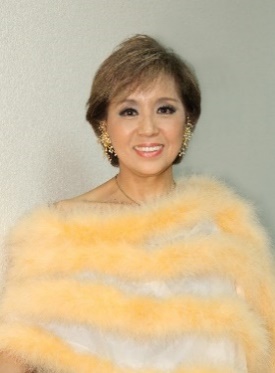 ◆お家でできるストレッチ（声を出す準備）　　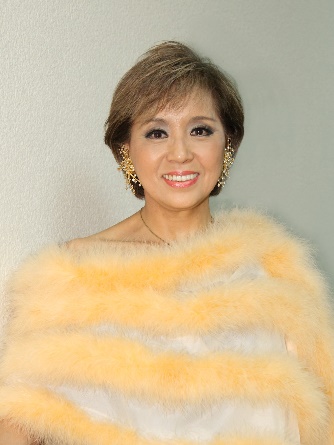 ◆発声（声の出し方～きれいな声の出し方）　　　　◆表情（声の表情～顔の表情）◆ステージング（美しい立ち方～華やかさ）◆今回は、課題曲２曲を丁寧に指導いたします。課題曲　①「サンジェルマンへおいでよ！」　のカッコいい歌い方②「王様の牢屋」＜セリフと歌のコンビネーション＞	　　　　☆自由曲持参OKです！◆3回コース（15,000円+消費税ドリンク付）◆時間　13：30～16：30　 ◇1レッスン：5,000円+消費税2017年　① ４月1４日（金）　② ５月１２日（金）　③ ６月２３日（金）　　　　◆定員：３０名予定　　　◆ピアニスト：松永裕平　☆７月からは　課題曲が変わります。(自由曲持参もOK!!)◆その後ライブもお楽しみいただけます◆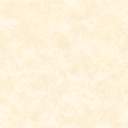 「ウインド・ライブ～シャンソンのKAKEHASHI」◆PM７：３０～　PM９：３０～　　　チャージ￥３５００‐＋税出演予定◆４月１４日（金）： 風かおる、高梨雄太郎、沢希理寿◆５月１２日（金）： 風かおる＆やまこし藍子ジョイントライブ◆６月２３日(金) ： 風かおる、かとうえい子、紫乃路恵理    　　　ピアニスト：松永裕平お申込みお問い合わせ　　　　◆東京倶楽部：目黒店: ☎ 03-6417-0166　(予約) ☎ info＠tokyo-club.com◆スタジオ・ウインド：☎078－381-6161　FAX078-381-6203　http://wind-music.jp